KENDRIYA VIDYALAYA NO-1 O.F. BOLANGIR COMMITTEES FOR THE YEAR 2020-2021Committees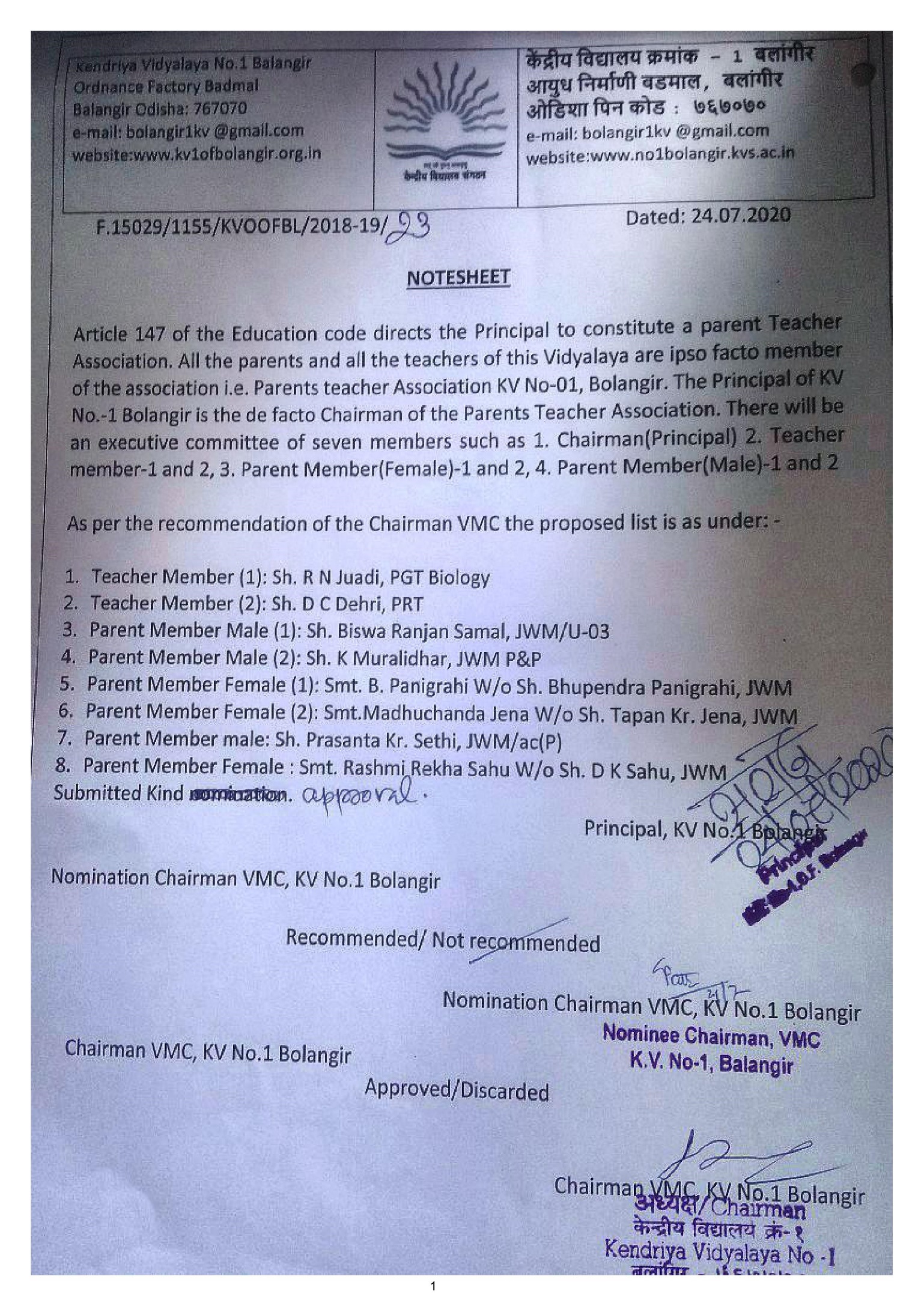 S.NoDepartmentIn-ChargeMember1Examination Home Sec. & Sr. Sec.SH. V C CHAURASIYASH. ANAND JAIN2CBSE ExamSH. V C CHAURASIYASH. ANAND JAIN3EXAMINATION PRIMARYSH. GHANASHYAM PRADHAN4ADMISSIONSH A B TALARISH D C DEHERI5FUNITURESH VISHAL SINHA6M& RSH AMIT KUSHWAHA7CCA CO-ORDINATOR SEC.SH VIJAY KUMAR MISHRAALL HOUSE MASTER8CCA CO-ORDINATOR PRIMARYSMT MAYURI PANDEYALL HOUSE MASTER9CMPSH DAYANIDHI NAIK10SCOUT & GUIDESH PRAHLAD MALLIKALL S-C M/GC11BEAUTIFICATIONSH VISHAL SINHASH B MUNNA12GAME & SPORTSSH VISHAL SINHA13CLEANLINESSMS SHWETA BIRLAMS N NAZ13CLEANLINESSMS SHWETA BIRLASH VISHAL SINHA13CLEANLINESSMS SHWETA BIRLASH D C DEHERI14SAFETY & SECURITYSH VISHAL SINHAALL CLASS TR.15COMPUTER LABSh. V C CHAURASIYA16EXCURSIONSH D C DEHERI17CS-54 VERIFICATIONMS UMANG SHARMA18VMC MEETING & PUBLIC RELATIONSH VIJAY KUMAR MISHRA19MEDICAL CHECKUP & FIRST AIDSH D C DEHERIALL CLASS TR.20LIBRARYSH PRAHLAD MALLIKSH AMIT KUSHWAHA21VIDYALAYA PATRIKA, STUDENT DIARY & NEWS LETTERSH VIJAY KUMAR MISHRA,    SH D C DEHERIALL LANGUAGE TR.22TIME TABLE SECMS N NAZMS UMANG SHARMA23TIME TABLE PRI.SH DAYANIDHI NAIK24SCIENCE CLUBSH A B TALARIMS N NAZ25MATHS CLUBSH ASHUTOSH PALMS UMANG SHARMA26WEBSITE UPDATIONSH. V C CHAURASIYASH. BULA BEHERA27INTEGRITY CLUBSH PRAHLAD MALLIK28DISCIPLINESH VISHAL SINHASH DAYANIDHI NAIK29RAJBHASHASH VIJAY KUMAR MISHRASH KRISHAN SHARMA30GUIDANCE AND COUNCELLINGSH VIJAY KUMAR MISHRA31AUDIO AND VISUALS AIDSSH AMIT KUSHWAHA32VERIFICATION OF CASH BOOKSH A B TALARI33CONDEMNATIONSH. V C CHAURASIYASH AMIT KUSHWAHA34MORNING ASSEMBLYSMT MAYURI PANDEYPET/COACH & ALL HOUSE MASTER35VERIFICATION OF ATTENDANCE REGISTERSH VIJAY KUMAR MISHRA36ACADEMIC CO-ORDINATORSH VIJAY KUMAR MISHRASH A B TALARI36ACADEMIC CO-ORDINATORSH VIJAY KUMAR MISHRASH DAYANIDHI NAIK37NAEPSH PRAHLAD MALLIKMS N NAZ38OFFICE CO-ORDINATORSH. L. K. BHARTISH. DINESH KUMAR YADAV39CO-ORDINATOR STAFF MEETINGSH PRAHLAD MALLIK40GRIEVANCE HEARINGSH. V. C. CHAURASIYAMS U SHARMA41FLAG CODE OBSERVANCESH VISHAL SINHASH D C DEHERI